VALLEY EAST RINGETTE REFEREE APPLICATIONPlease complete this application by September 14th and e-mail to  referee@valleyeastringette.com Due to registration uncertainty, the final selection of referees may be delayed. Every effort will be made to contact all applicants before the start of the season. Interviews may be conducted.Valley East Ringette Association reserves the right to solicit more applications if needed.Valley East Ringette AssociationPO Box 13, Val Caron, ON  P3N 1N6www.valleyeastringette.comApplicant InformationApplicant InformationApplicant InformationApplicant InformationName:Date of Birth:Home Number:Cell Number:Street Address:City:Street Address:Postal Code:Email:Qualifications:Qualifications:Have you completed Level 1 Officiating Clinic?Comments (e.g. Availability, etc.)Comments (e.g. Availability, etc.)YearTeam (i.e. Novice (U10))AssociationDivision (A, AA, Houseleague, etc)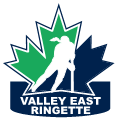 